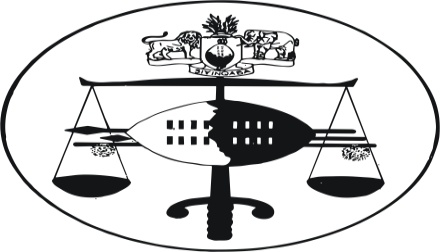 IN THE INDUSTRIAL COURT OF SWAZILANDJUDGMENT								     CASE NO. 483/12								     CASE NO. 484/12In the matter betweenBUSISIWE MAMBA  				   	       1ST APPLICANT BAGCINILE NGWENYA 				        2ND APPLICANT AndMANKAYANE TOWN BOARD 	 		      1ST RESPONDENT SIKHUMBUZO SIMELANE N.O			      2ND RESPONDENT Neutral citation:	Busisiwe Mamba/Bagcinile Ngwenya V Mankayane Town Board/Sikhumbuzo Simelane N.O (483/484/2012) [2013] SZIC30(17th September 2013)CORAM:			D. MAZIBUKO (Sitting with A. Nkambule & M.T.E. Mtetwa)  (Members of the Court)Heard		:   1st August 2013			  Delivered		:  17th September  2013		  Summary:	 Labour Law:  Court intervention  in uncompleted disciplinary hearing; permitted only in stringent conditions, where compelling and exceptional circumstances exist, alternatively to prevent grave injustice or where justice could not by other means be attained.	Disciplinary hearing; parties invited to file written submissions.  Chairman announces date scheduled for ruling.  Parties given a total of 18 calendar days to file.  Applicants deliberately  refrained from filing in order to  gain a tactical advantage over the  Respondent.  Chairman proceeds to deliver his ruling in the absence of Applicants’ written submission.1.	The Applicant in case No. 483/2012 is Busisiwe Mamba who is employed by the 1st Respondent as an accounts officer.  At the request of all the  parties concerned,  case No. 483/2012 was consolidated with case No 484/2012 .  It appeared convenient to the parties to have these matters  argued simultaneously.  The Court approved the request for consolidation.  The Applicant in case No. 483/2012 (Busiswe Mamba) will be referred to as 1st Applicant.  The Applicant in case No. 484/2012, Bagcinile Ngwenya will be referred to as 2nd Applicant.    The 2nd Applicant is also employed by the 1st Respondent as an accounts officer.  2. 	The 1st Respondent is Mankayane Town Board,  a statutory body with power to sue and be sued, established in terms of the Urban Government Act No.8 of 1969.    The 2nd Respondent is Sikhumbuzo Simelane, a practicing attorney who is cited  in this matter as chairman of  a disciplinary hearing  which  is mentioned below.  Though the 2nd  Respondent is cited as a party herein, he has decided not to  oppose this application  in order to maintain his  neutrality  on the matter.  The 2nd Respondent is the chairman of two (2) separate disciplinary hearings in which each of the Applicants is individually  involved.  For the sake of convenience the 2nd Respondent will be referred to herein as the chairman.  3.	Both the 1st  and the 2nd  Applicants  have approached the Court  by urgent application .  The Applicants have asked for relief as follows; “(1)	Dispensing  with the procedures  and manner  of service pertaining  to form  and time limits prescribed  by the  Rules of the above Honourable Court  and directing that the matter  be heard  as one of  urgency.(2)	Reviewing, correcting and setting aside 2nd Respondent’s Ruling.(3)	Costs of suit in the event of opposition.(4)	Such further and or alternative relief.”4.	About the  20th August 2012, each of the Applicants was called individually to a disciplinary hearing which had been initiated by the 1st Respondent.  The 2nd Respondent  presided over each  of the disciplinary hearings (hence referred to as chairman).	4.1	 The 1st Applicant  was called upon  to answer the following charges;COUNT  1	“ You are hereby  charged  with  misappropriating  the Town Board’s Funds in that  between   the period  of 11th September  2009 and 22nd November  2011 you used  the Company’s  toilet users’ fees and market fees in the  total amount  of  E34,900.00, without authority  of the Board, to purchase  airtime  from the airtime vendors around Mankayane for your personal  use”	COUNT 2“You are charged with Gross Dishonesty in that,  you allocated  yourself  a car allowance  in  the amount of E3 000.00  without the authority of the  Board”	COUNT 3  “ You are  charged  with  fraud alternatively theft  of money in that on March 2012 payroll you debited  your salary with medical aid  contributions in the total amount of E1 912.00”	COUNT 4“You are charged with with  abuse of the Town Boards’ telephone, in that on the 27th  June 2012,  whilst on leave, you were found  by the then Acting Town Clerk, Mr Sithole, in the office  of the Personal Assistant,  at about 1825 hours, making  an unauthorized , personal  and private telephone call to the Republic of South Africa”	 COUNT 5“ You  are  charged with Gross Insubordination  in that you failed  to heed the Town Board’s instruction that  you  should place an order  for one package of clothing items  for yourself from  Phola World for the SIGA GAMES and placed an order for two packages of clothing  for yourself without the Board’s  permission.” (Record pages 22-24)4.2	The 2nd Applicant was called upon to answer  the following charges;	COUNT 1.“ You are hereby charged with misappropriating the Town Boards’ Funds in that ; You used  the company’s toilet fees  collections  in the total amount of E2,570.00, without authority  of the Board, to purchase airtime from the airtime vendors in Mankayane  for your personal use.On the 7th August 2011, you used the company’s toilet fees collections in the total amount of E840.00, without the authority  of the Board,  to purchase furniture from Best Electric Furniture Stores for your personal use.”(Record under case No. 484/2012 page 20)5.	The disciplinary hearings  proceeded.  Evidence was led and each side closed its case.  The chairman issued separate rulings for the disciplinary hearings wherein each of the Applicants was found guilty  of some  of  the offences they were facing.  Subsequent to that ruling , each of the Applicants launched  an urgent application for the Court to  review, correct and set aside  the chairman’s  ruling.  The Applicants also prayed  for an order  for costs.  The grounds on which the Applicants based their review application are similar and can be summarized as follows;5.1	The 1st Respondent has already hired  an accounts officer to replace the Applicants.  That meant that  the 1st Respondent  has already taken a decision to dismiss the Applicants.  The disciplinary hearing which  the 1st Respondent has instituted  against the Applicants  is therefore a sham and a mere formality- designed to justify a decision that has already been taken.5.2	Since each of the Applicants  has been  found guilty, inter alia  of  dishonesty,  the chairman is likely to recommend dismissal.  Once the dismissal  is recommended  the 1st Respondent is likely to dismiss the Applicants.  The Applicants are therefore apprehensive  that their dismissal  is imminent  and  they seek the Court’s intervention to avert it.5.3	At this stage  the Applicants  feel that  they are in a stronger position  to resist the imminent dismissal, than to wait until the actual dismissal  has taken place and then  apply to Court for reinstatement.  For that reason  the Applicants plead for the Court’s intervention at this stage to set aside  what they perceive  as unfair labour practice and a gross irregularity, which has allegedly taken place at their respective disciplinary hearings.5.4	The Applicants  have no faith in the power  and effectiveness  of the appeal chairman.   The Applicants  are apprehensive that  the appeal chairman might fail to protect them  against dismissal.  In the event that the 1st Respondent  issues a dismissal sanction  the appeal chairman will have  neither power  to suspend the effect of the dismissal nor courage to reverse it completely.5.5	In the eyes of the Applicants  the appeal chairman is ineffective.  The Applicants are concerned about their careers as accounts officers.  In the Applicants’ view - no prospective  employer would be prepared to hire an accounts officer  who has been dismissed for dishonesty.  The Applicants argued therefore  that  it is imperative  that the Court should intervene  in order to review and set aside  the chairman’s decision which found each of them guilty of dishonesty.5.6	The Applicants  argued further that the chairman has not complied with procedural  fairness  in the manner he conducted the disciplinary hearings.  According to the Applicants, the chairman’s ruling supports  their (Applicants’) contention of unfair labour practice, for the following reasons;-5.6.1	the decision  is irrational  and is not supported by the facts; 5.6.2 the decision  fails to take into consideration  relevant 	principles; 5.6.3	the decision is tainted  by the admission of hearsay 	evidence  of Mr Maxwell Sithole;5.6.4 the decision  is further tainted  by the admission  of 	privileged information;5.6.5	 the 1st Respondent failed to call a certain  relevant witness who was the chairperson of the 1st Respondent’s Finance Committee,  that witness was also necessary to corroborate  the evidence of Mr Maxwell Sithole. 5.7	 The Applicants  argued further that  the chairman  has denied them an opportunity to file closing  written submissions.  The Applicants  concluded that they were therefore  denied a chance  to be heard  since  their closing submissions were not before the chairman at the time  the latter  prepared his ruling.  As a result  the audi alteram partem rule  was breached. 5.8	Furthermore, the chairman failed to consider the written submissions which had been filed  on behalf of both the Applicants on the 29th November 2012.  The ruling which the chairman handed down does not deal with the issues which were raised in those written submissions.  6.	The 1st Respondent has challenged the application by raising legal points and  further pleaded over on the merits.  The 1st Respondent argued that the disciplinary hearings which have  been instituted against the Applicants  have not been finalised.  The Applicants have so far been found guilty of offences  relating to  dishonesty.    The parties have not as yet  made submissions on mitigating factors and aggravating circumstances.  The chairman has not made his recommendation yet on the sanction to be meted out on the Applicants.  As a result the 1st Respondent has not yet issued  its decision on the matter.   7. 	Since the disciplinary action against the Applicants is ongoing as aforementioned that means it is  incomplete and not ready yet for review.  The normal procedure is that the Court reviews a completed trial or disciplinary hearing .  The review application is therefore prematurely before court and should be dismissed.  8.	The 1st Respondent went further to challenge the factual allegations made by the Applicants as raised in paragraphs 5.1-5.8 above.  The 1st Respondent  responded as follows to these allegations: 8.1	The 1st Respondent has denied that the disciplinary hearings which the Applicants have been subjected to  are a sham and a mere formality.  The 1st Respondent has further denied that  they have already taken a decision to dismiss the Applicants.8.2	The 1st Respondent has admitted that  an accounts officer has been  hired  to do the work  which the Applicants were employed to do.  However, the 1st Respondent added that the accounts officer has been appointed on a temporary basis pending finalisation of the Applicants’  disciplinary  process.  If the Applicants are successful at the end of the disciplinary  process, they will return to work and be allowed  to resume their duties.  8.3	The 1st Respondent has annexed  to her answering affidavit a contract of employment  between herself and the new accounts officer.  The contract is marked annexure R1.  According to annexure R1, the employment contract  with the new accounts officer commenced  2nd April 2013 and will terminate 31st March 2014.8.4	The 1st Respondent has dismissed  as speculation and  conjecture -  the Applicants’ allegation that  at the close of the disciplinary hearing, the chairman  will recommend to the 1st Respondent a dismissal  of the Applicants.   According to the 1st Respondent, the chairman  has a discretion to issue a recommendation  which  he deems appropriate based on the facts before him and the law.    Neither of the parties is capable of predicting  that recommendation.  8.5	 The 1st Respondent  further  pointed out  that the chairman’s  recommendation  does not amount to an order  which the 1st Respondent  is bound to follow blindly.  Instead,  the 1st Respondent has a discretion to issue a lighter sentence  than that recommended by the chairman, if it is  appropriate in the circumstances.  It is not appropriate for the Court  to intervene at this stage since the chairman has not failed to exercise  his discretion  judiciously.8.6	 At the end of the disciplinary hearing,  after  the verdict on the remaining charges as well as the sanctions   has been delivered, the Applicants are entitled to lodge an internal appeal to challenge the verdict and / or the  sanction. 8.7	The 1st Respondent has further denied that the Applicants were denied a chance to file their written closing submissions.  The 1st Respondent added that  both parties had an equal amount of time to file the said closing  submissions from the time the record was  served on their attorneys to the 3rd December 2012.    The 1st Respondent  filed their closing submissions.  The Applicants  could also have filed theirs had they wanted to. 9.	A litigant  who approaches the Court  by way of a review to challenge a decision  of the chairman taken at a disciplinary hearing must pay  meticulous attention  to the distinction  between an appeal and a review.    An appeal   and a review are two separate  forms of relief  which  should  not be confused since they are  distinguishable and each serves a  particular purpose.    In the matter of  THEMBA PHINEAS DLAMINI VS  TEACHING SERVICE COMMISSION  AND  THE ATTORNEY GENERAL SZIC CASE NO.324/2012  (unreported),  the Court made the following observation  at page  21 (paragraph 25) on the distinction  between an appeal and a review:  “An appeal and a review are legal  processes  that differ in a material respect.  A review challenges  the proceedings and not the merits of the decision.   Therefore,  a  party who is dissatisfied with the decision  of the tribunal or court a quo, ought to approach the Court  by way of appeal.” 10.  In the matter of JOHN KUNENE VS  THE TEACHING SERVICES COMMISSION, THE ATTORNEY GENERAL AND THE UNDER SECRETARY  (EDUCATION) SZIC CASE NO 317/2007 (unreported),  at page 5 ( paragraph 16),  the Court made  another instructive observation between  an appeal and a review  as follows;	“ … it is always the proceedings of a …… tribunal that are subject to review, not the  merits if its decision.”  ELLIS  VS  MORGAN ; ELLIS VS  DESAI  1909 T.S. 576.11.	The Court has noted that some of the grounds which were raised by the Applicants  to support their review application are matters that challenge the merits or outcome of the chairman’s decision  and not the proceedings.   These matters  therefore  should be dealt with by way of appeal and not review. Some of the examples of appealable matters that are contained in the Applicants’ affidavits  include the following:  11.1	The decision  of the chairman is completely irrational in that it is not supported by the evidence.  Instead, the 1st Respondent’s evidence  is replete  with inconsistencies, repetitions  and errors.    11.2	The chairman  did not direct his mind to the matters before him.   Instead,  he took into consideration irrelevant matters and ignored relevant ones.11.3	The chairman arrived  at an unreasonable conclusion in his ruling.  In particular,  the chairman failed to state  the exact amount of  money allegedly misappropriated  by the Applicants  yet  an interpretation of the evidence  could have revealed the correct figures.11.4	The chairman failed to analyse the evidence in a manner expected of him by the Applicants.  The chairman relied on estimates and assumptions instead of facts.  11.5	The chairman relied on  evidence  which was not  corroborated,  yet a rational decision maker would have insisted on corroboration.  12.	This Court is not sitting  as an appeal tribunal to hear an argument  which challenges the decision of the chairman.   The duty of the Court is to  hear argument  on the irregularities which allegedly took place  in the proceedings.   The merits of the chairman’s decision  may be  dealt with in an internal appeal.13.	The Applicants stated that  on the 19th October 2012, after the leading of evidence  had been concluded,  the parties agreed amoung themselves  to file written submissions as opposed to  presenting an oral  argument before the chairman.  This arrangement was adopted in both cases.  The parties had to await the delivery  of the transcript of the evidence in order to prepare their closing submissions.  The Applicants were represented by their attorney Mr M P Simelane both at the disciplinary  hearing and in Court.    According to the Applicants, the transcript in both cases was delivered to  their attorney in mid November 2012.  Mr M P Simelane confirmed this allegation in Court  but failed to state  the exact date he received delivery  of the transcript.   14.	 The Applicants added that there was no date fixed for  filing  of the written submission  neither at the close of  the leading of evidence nor after  delivery of the transcript.  This issue is common cause between the parties.  However,  on the 20th November 2012 the chairman wrote the parties a letter  which is annexed to the Applicants’s affidavits and  is marked annexure B.  Annexure B reads as follows:“20th November 2012MAGAGULA HLOPHE ATORNEY’S Swazi Plaza Mbabane Attention:	 Mr Mthethwa Dear SirsRE: MANKAYANE TOWN BOARD/BUSISIWE MAMBA &	 BAGCINILE NGWENYAWe refer to these matters.How far have you gone with preparing your closing submissions in these two cases?By copy of this letter, Mr M. Simelane is also informed.Yours  faithfullyMadau & Simelane  Attorneys cc: 	 MP Simelane Attorneys -Mbabane Fax:  24041177”15.	Annexure B is very clear as to what the chairman required the parties to do.  The chairman  was calling upon the parties in both cases,  to file their closing submissions.   Obviously, this letter is a sequel to an undertaking which both parties had made to the chairman on the 19th October 2012, to present written submissions.   In other words  annexure B was a notice  from the chairman  to the parties in both cases, notifying them that filling  of written submissions  was  due.   16.	 It is common cause that the  parties in both cases  received annexure B on the 20th  November 2012.  Despite  receipt of annexure B,  neither of the Applicants filed  its written submissions.  The delay in filing  led the chairman  to write annexure C, which reads as follows;  		November 29, 2012MAGAGULA &  HLOPHE ATTORNEYS1st Floor, Development House Mbabane Attention:  Mr Mthethwa RE: MANKAYANE  TOWN  BOARD FINDINGS/BUSI MAMBA          AND BAGCINILE NGWENYA We refer to these two matters .All parties are invited  at Mankayane Town Board officers on Tuesday the 4th December 2012 at 9.30 a.m. for delivery of  the chairman’s  findings in these cases.All parties must  come prepared  for submission and mitigation  and aggravating factors on the day.By copy of this letter, Mr M.P. Simelane for the respondents is accordingly notified.Yours faithfully Madau & Simelane Attorneyscc: 	M.P. Simelane  Attorneys	Mbabane Fax: 2404 1177”17.	It is common cause  that both parties received annexure C on the 29th November 2012.  In annexure C,  the chairman made himself clear that he intended to deliver his ruling on the matters before him on the 4th December 2012.   That statement does not mean that  the chairman had already decided  on the matter.  It does however mean that the chairman  had planned to move  to the next stage  in the disciplinary  process on the 4th December 2012.  In other words  the chairman was notifying the parties in annexure C, that the opportunity for filing written submissions will not last   indefinitely.18.  The parties were therefore alerted in annexure C to do their work, namely to file their written submission, as the disciplinary process was about to proceed to the next stage on the 4th December 2012.  The parties were therefore  clearly and adequately  warned through their respective attorneys to the effect that filing should take place  before the 4th December  2012, if the parties wish to have their written submissions considered in the ruling.  The parties must have realised upon receiving annexure C that the exercise of filing the requisite submissions had since become an urgent matter.  Both Applicants failed to file despite receipt of annexure C.  19.	Annexure C further reminded the parties  to come prepared  to address the chairman on mitigating and aggravating factors  - should the need arise.  Obviously, what was paramount in the mind of the chairman  was to give the parties sufficient notice  to prepare for argument-  in the event that it becomes necessary to make a presentation on mitigation and aggravating issues.    The forewarning which the chairman  issued was to avoid   a request for a postponement from either of the parties on the 4th December 2012.   The chairman was  focused on serving time  and to bring the disciplinary process to a speedy completion.    20.	The Applicants gave  several reasons  for their failure  to file their written submissions and these are listed herein below:20.1	According to the Applicants the reason they failed to file their written submission  was because  the chairman failed to give the parties a deadline for filing.  In the absence of a deadline  the Applicants  concluded that  they were justified in neglecting to file.20.2	The Applicants are correct in saying  that  on the last day of the hearing of the evidence  (i.e 19th October 2012), the chairman did not give the parties  a deadline  for filing their written submissions.  20.2.1	It is however also correct to say that as at the 19th October 2012 the parties became aware  of their duty  to file written submission.  What they did not know then, was the cut-off- date.  The parties were delayed by the  temporary  absence  of the transcript from immediately  attending to their work of drafting and filing submissions. 20.2.2	The transcript  was delivered  mid November 2012.  As from that day,  the parties should have began in earnest preparing their submissions.  The delivery of the transcript gave the parties a kickstart to prepare,  complete and file  the written submissions.  The parties  were therefore fully aware of the responsibility to file. 	20.2.3	The parties were reminded  of their duty to file their written submission on the 20th November 2012, when they were served with annexure B. 20.2.4	A final notice was served on the parties on the 29th November 2012 in  terms of annexure C.  Annexure C was a 3rd notice  to the parties and it conveyed a deadline for filing.   Any  of the parties  who sincerely  desired to file written submissions should have realized the urgency contained in annexure C, particularly  the date of the ruling i.e the 4th December 2012.  The date of the ruling meant that  the 3rd December 2012 was the last day of filing.  Logic and common sense dictate that if delivery  of a ruling in a disciplinary hearing is scheduled for the 4th December 2012,  then written submissions should reach the chairman before the 4th December 2012, unless an alternative arrangement has been made with the chairman, 20.2.5	It is the Court’s finding that the parties were given sufficient time to file and were further given adequate notice regarding the cut-off-date.  The chairman was not obligated to follow a particular format when communicating to the parties the need to urgently file written submissions.  There is therefore nothing wrong if the chairman did not follow a format which was preferred by the Applicants.  The duty of the chairman was to communicate to the parties in a clear and unequivocal language his requirements and plans toward completing the disciplinary hearing.  The chairman discharged that duty. 20.2.6	The argument as advanced by the Applicants, that they were not aware of the cut-off-date for filing has no merit.  The conclusion is inescapable that failure by the Applicants to file their written submissions was due to lack of diligence.    The chairman took reasonable and necessary steps to notify and  further remind the parties  of their duty  to file.  The 1st Respondent took heed of the  chairman’s notice  and complied . The Applicants paid no heed.  20.3	All the parties concerned  were represented by their attorney’s in both hearings that were before the chairman.  Attorneys are equipped  with both skill and training in handling legal matters including prosecuting and defending  a litigant in a trial or disciplinary hearing.  20.4	When a litigant as well as his attorney is notified on the 29th December 2012 that the chairman of the disciplinary hearing has scheduled to deliver his ruling on the 4th December 2012,  that litigant  and his attorney  should realize that the filing of outstanding papers, in this case – written submissions, is critical and urgent.  Instant compliance  would be expected in that case.  The attorney would know that failure  to comply instantly  may result in consequences that are detrimental to his client’s case.  The Applicants  knew the risk they were taking  when they neglected their duty to file.21.	The second argument which was advanced by the Applicants to justify their failure  to file written submissions was that  there was  no point in filing since the chairman had already decided on the matter.  The Applicants based their argument  on a phrase  which is contained  in annexure C, namely:	“All parties  are invited at Mankayane Town Board officers  on Tuesday  the 4th December 2012 at 9:30 a.m. for delivery  of the chairman’s  findings  in these cases”22.	The Applicants argued that  since the chairman  notified them  on the 29th November 2012 ( in terms of annexure C), that he had planned to deliver his ruling on the 4th December 2012, that  meant that  the chairman had already made his ruling.  The 4th December 2012  was the date  on which  the ruling was scheduled  to be delivered.  The Applicants therefore saw no point  in filing written submissions.  As a result thereof, the Applicants did not file.  The Applicants argued further that  it was irregular  for the chairman  to proceed  to issue a ruling in the absence of their (Applicants’) written submissions.   23.	It is not clear to the Court on what basis  did the Applicants arrive at the conclusion that the chairman had already decided on the matter  as at the  29th November 2012.  When the chairman notified the parties that  he intended  to deliver his ruling on a certain date  in the future i.e 4th December 2012,  that statement  did not mean  that the chairman had already decided on the matter.    The chairman was merely announcing his plans on how  he intended  to execute his duties in the near future  in relation to the matter before him.  The chairman was obviously working on the understanding that the parties in both cases  would comply with the  undertaking they had made,  namely to file their written submissions.  Had all the parties concerned  filed their written submissions before the 4th December 2012,  that compliance would have enabled the chairman to  consider all the submissions filed  when  preparing  the ruling. 24.	The chairman saw the need to notify the parties regarding the plans he had made in his work schedule and also to prepare them for the next possible phase in the disciplinary process.  In the event that the matter proceeded  to that stage, the parties  would be called upon to present arguments  on mitigating factors and aggravating circumstances.  25.	It is not irregular  for the chairman to plan ahead  in his schedule  and inform  the concerned parties accordingly .  The Court does not find  evidence that  the chairman  pre-judged  the disciplinary hearing.  The Applicants’ attack on the chairman  is accordingly baseless and is hereby dismissed.  The Court finds that the Applicants have no legal justification  in failing to file their written submissions.  26.	The Applicants’ argument reveals that their failure to file written submissions was deliberate.  The Applicants  refrained from filing  purposely, since they believed that the chairman had pre-judged the outcome of the disciplinary hearing.  That argument contradicts their earlier contention  that the chairman  denied them a chance to file.  It also contradicts the Applicants’ argument that they did not file because the chairman failed to communicate to them  the deadline for filing.27.	The Court has noted that  the Applicants  have not complained  about insufficiency  of time, as one of the reasons for failing to file their written submissions.  Even though this issue has not been raised  by the Applicants, it is an important matter  which the Court has to consider  in fairness to the Applicants.  The question is :  were the Applicants given  sufficient time to file their written submissions?  27.1	The period between the delivery, on the Applicants, of the transcript (i.e mid November 2012) and the delivery of annexure B is estimated at five (5) days.  This estimate is a result of the failure by the Applicants’ counsel to commit himself  to an exact date in which  he received the transcript.  The Court interprets the phrase; mid November 2012 to mean  the middle of November  i.e  the 15th November 2012.  27.2	The period between the delivery on the Applicants of annexure B  (20th November 2012),  and annexure C ( 29th November 2012), is nine (9) days. 27.3	The period between the delivery of annexure C, and the 3rd December 2012 (being the eve of the day scheduled for the ruling), is four (4) days.   The ruling was scheduled for the 4th December 2012.   27.4	That means that  the Applicants had about eighteen (18) days to prepare  and file their written submissions.  The Court takes the view that  a period of  eighteen (18) calendar days is sufficient time  for the Applicants to prepare and submit their written submissions.  The issue of time  was not therefore  the reason or a contributing factor in the Applicants’ failure  to file written submissions. 28.	In the course of the argument,  the Applicants’ counsel informed the Court that the Applicants’ written  submissions  had been prepared and ready for filing but  that  he held on to them  with the hope that the 1st Respondent  would be the first to file theirs.  The Applicants’ Counsel   thought that this stance would gain the Applicants a tactical advantage over the 1st Respondent.   Should the 1st Respondent be the first to file, the Applicants would study the submissions filed and tailor theirs to address   the issues raised by the 1st Respondent.  As a result  the Applicants purposely delayed filing while awaiting the 1st Respondent to comply.  The Applicants  delayed up to the date of the ruling.  The Applicants were not aware  that the 1st Respondent  eventually filed  their submissions before the date of the ruling.  28.1	From the submissions made by the  Applicants’ Counsel the point was clearly made that  failure on the Applicants’ part to file written submissions was deliberate.  The intention was to gain a tactical advantage over the 1st Respondent.28.2	On the 19th October 2012, the Applicants made an undertaking which resulted in a duty on their part to file written submissions in order to support the case they had made  before the chairman at the disciplinary hearing.  That duty existed  irrespective of whether or not the 1st Respondent filed their written submissions.  The Applicants therefore  subjected themselves to an unnecessary  risk of making compliance with their duty  dependant on the 1st Respondent’s compliance .28.3	The Applicants could have achieved the same goal without taking an unnecessary  risk.  The Applicants could have proceeded  to file their written submissions  on time, and if it became necessary, the Applicants could have amended their submissions at a later stage but before the date of the ruling.  28.4	When the parties agreed on the 19th October 2012,  to address the chairman  by written submission  they did not make a further agreement  that the 1st Respondent  should be the first to file, and thereafter the Applicants would  also file after studying the 1st Respondent’s  submissions.  If the Applicants were interested in that arrangement, they should have insisted on the 19th November  2012, (or soon thereafter)  that it be made an agreement before the chairman, in which case  it would be binding on the parties. 28.5	The Applicants took a miscalculated risk which unfortunately backfired.  The Court finds that the reason advanced  by the Applicants’ Counsel for their failure to file written submissions  has no merit, and it is accordingly dismissed.    The Court does not find any irregularity on the part of the chairman in the manner  he dealt with the parties regarding the filing of written submissions.   29.	On the one hand the Applicants appear to be arguing that  the chairman denied them a chance to file their closing submissions before he issued a ruling on the matter.  On the other hand the Applicants appear to be arguing that  they did file their closing submissions  but the chairman did not take those submissions into considerations in his ruling.  These two arguments  are contradictory.  The 1st Applicant stated as follows in his founding and replying affidavits; 29.1	“The 2nd Respondent [chairman] failed to apply  his mind to the decision he had rendered.  As aforesaid, he did not have my closing submissions before him, ….”(underlining added) (Record page 10 paragraph 17.3)This  quotation is repeated word for word  in paragraph 16.3 of the 2nd Applicant’s founding affidavit.29.2	“On the 5th December 2012,  the ruling was faxed to my attorney  without affording him  the opportunity to file my closing submissions.  [I] Am advised  that such step on the part of the 2nd Respondent [chairman]  amounted to an irregularity i.e failure to afford me a proper and full hearing.”(underlining added)(Record page 11 paragraph 21)This quotation was repeated in paragraph 21 of the 2nd Applicant’s  founding affidavit save for the change in the date.  According to the 2nd Applicant the ruling was faxed to his attorney on the 7th December 2012.  29.3	“As there were no timeline[s] set to file the submissions, my attorneys were still working on the same  when the 2nd Respondent [chairman] hastily  prepared the ruling before I could be heard.” (underlining added)(Record page 118 paragraph 37)This quotation  is also repeated word for word in paragraph 38 of the 2nd Applicant’s replying affidavit29.4	“I however  state  that the hearing was unfair and offends the principles of audi alteram partem rule in as much as  I was never given  a chance to be heard”(underlining added)(Record page 114 paragraph 20)This quotation was repeated  word for word in paragraph 21 of the 2nd Applicant’s  replying affidavit.29.5 	According to the evidence, as captured  in the preceding  quotations,  each of the Applicants argued that  the chairman failed to give her an opportunity to file her closing submissions.  As a result the Applicants  assert that they were denied  the right to be heard before the ruling was made.  The Applicants  concluded that  the ruling is irregular in that it was made in the absence of  the Applicants’  written submissions.   30.  There is no doubt that a closing submission  is an important component in  prosecuting or defending a case before the Court or chairperson in a disciplinary hearing.   A well prepared submission can tilt the scales of justice in favour of one party over his adversary.  A litigant therefore, has a crucial responsibility to ensure that  his closing submission is well prepared and timeously filed with the relevant authority, so that it may be considered in the decision making process.  A litigant who fails in this duty runs the risk of having his case decided without the support  and persuasion  that should be contained in the closing submission.  31.  One of the responsibilities  of the chairman in the disciplinary hearing, is to exercise effective control and management of the disciplinary process.  The chairman has a duty to bring the disciplinary process to a speedy yet just and equitable completion .  The chairman has the power and authority to resist  any tactic, ploy, or trick from either party to the dispute whose intention  or effect  is to unduly delay  or irregularly  prevent a successful completion of  disciplinary hearing. 32.	After the chairman had given notices  to the parties in terms of annexures B and C,  to file their written submission, he was entitled to announce a date  on which he intended to deliver his ruling.  The parties had been given sufficient time  to file their submissions.  Therefore, the failure by the Applicants to file their  written submissions cannot be attributed to the chairman.33. A litigant cannot be allowed  to unduly delay  or prevent  the completion of a trial or a disciplinary hearing  by refusing to submit documents that are at his disposal and which he is obligated to release.  The progress and completion of a trial or hearing  cannot hinge at the mercy of a litigant.  There comes a time in a trial or disciplinary hearing when the Court or chairman will refuse to entertain delaying tactics.  That time arrived  on the 3rd December 2012 for the chairman in this case.    34.	In this case, the conduct of the chairman  in preparing and delivering his ruling in the absence of the Applicants’ written submissions  cannot be said to be  unreasonable, irregular or an unfair labour practice.  The chairman was justified in the manner he acted.  Accordingly,  the Applicants’  prayer for a review of the chairman’s ruling has no legal justification and  should be dismissed.  35.	The Applicants referred the Court to the case of OBED HLONGWANE VS SNAT CO-OPERATIVE SOCIETY AND NKOSINATHI MANZINI N.O. SZIS CASE NO 462/2012 (unreported) .  In this case the Applicant was called to a disciplinary hearing.  Evidence was led.  The matter was postponed to another date for a ruling.  Meanwhile  the parties  were directed to file written submissions.  A transcript of the evidence was subsequently delivered on the parties.  The Applicant failed to meet the deadline for filing his written submissions.  The Respondents managed to file their submissions.  The chairman proceeded to make a ruling in the absence of the Applicant’s  submissions.  The Applicant moved an application to Court to set aside the chairman’s ruling.  The Court granted the order and thus set aside the ruling.    The Court held that on the peculiar circumstances of that case the chairman erred in making a ruling  in the absence of  the Applicant’s  written submissions.  The following dictum was extracted from pages 7-8 (paragraph 15) of that judgment;	“ In the present case, the evidence revealed that the Chairman  of the disciplinary hearing made a ruling without having heard  a chance to consider the written submissions filed by the Applicant.  The failure to consider the written submissions clearly constituted  a violation of the  audi alteram partem principle.  This procedural irregularity was so patent  and seriously prejudicial to the Applicant.  Each case must be judged  in accordance with its own peculiar facts and circumstances.  In the present case the violation of the right to be heard was so blatant such as to entitle  the Court to intervene”  36.	The honourable Court has stated the following points  in its judgment:36.1	Each case must be judged  in accordance  with its own peculiar facts and circumstances. 36.2	In the  Hlongwane case the violation by the chairperson of the Applicant’s  right to be heard was so blatant  as to persuade the Court to intervene in an uncompleted disciplinary hearing. 37.	In the Hlongwane case , the Applicant’s reasons for failing to file his written  submissions  do not appear ex facie  the judgment.	The Court was however satisfied  that the Applicant’s failure to file was justified.  The Court was  further satisfied that the chairman was unjustified in proceeding to issue  a ruling in the absence of the Applicant’s written submission.38.	The Hlongwane case is distinguishable from the matter before Court on several features; 38.1	In the matter before Court  the failure by the Applicants to file  their written submissions was deliberate.  It was therefore a wilful default.  The Applicants’ had planned the default with the hope to gain a tactical advantage over the 1st Respondent.  38.2	There is clear evidence that the parties had been given sufficient time to file.   The Applicants failed to file notwithstanding the time being made available.38.3	The chairman was therefore  justified in proceeding to issue  a ruling in the absence of the Applicants’ written submissions.38.4	The evidence of each of the Applicants is self contradictory.  On the one hand  the Applicants claimed to have filed their written submissions.  They blamed the chairman for failing to consider those submissions in his ruling.  On the other hand  the Applicants claim that they did not file their written submissions.  These two statements made in the same set of affidavits  cannot be both correct.   At least one statement  is incorrect.  The Court cannot tell which of the two statements is correct.   However, each of these statements cannot assist the Applicants  in their application before Court.38.5	The Applicants  failed to produce in Court  copies of the written submissions  which they claimed they had filed with the chairman.  In  its affidavit,  the 1st Respondent  challenged the Applicants to produce proof of the existence of the alleged written submissions.  The Applicants failed  to produce such proof.  That created doubt in the mind of the Court whether such written submissions  exist.38.6	This Court agrees with his Lordship Nkonyane J in the Hlongwane matter, that each case must be decided in accordance with its peculiar facts and circumstances.   38.7	In the Hlongwane case, the Court did not make a declaration that if either of the parties to a disciplinary hearing  fails, for whatever reason, to deliver his written  submissions when called upon to, the chairman  cannot be justified in proceeding  to deliver his ruling.38.8	For the reasons aforementioned, this Court finds that the Hlongwane case is distinguishable from the present matter and therefore  it cannot assist the Court.   39.	As stated above  the Applicants have raised three  (3) other grounds on which they have based their claim for relief.    The Applicants have argued that  the chairman allowed the 1st Respondent to lead hearsay evidence  during the hearing, of a witness named Mr Maxwell Sithole. That hearsay evidence is said to have prejudiced the Applicants’ defence.40.	The Applicants have further complained that  during the disciplinary hearing,  the chairman allowed the 1st Respondent to lead evidence  of privileged information.  It is said that, that evidence  was prejudicial to the Applicants’ defence. 41.	The general rule is that the Courts do not intervene  in an uncompleted trial  or disciplinary hearing.  The Courts  have allowed intervention in uncompleted matters under very stringent circumstances.  In the matter of WAHLHAUS VS ADDITIONAL MAGISTRATE, JOHANNESBURG AND ANOTHER 1959 (3) SA 113 (AD), the Court intervened in an uncompleted trial  and stated the following principle in support thereof:   	“ While a superior court  having jurisdiction in review  or appeal  will be slow to exercise any power, whether  mandamus  or otherwise, upon the unterminated  cause  of proceedings in a court below, it certainly has the power to do so, and will do so in rare cases where grave  injustice might otherwise result or  where justice might not by other means be attained…. .  In general  however  it will hesitate to intervene,  especially having regard to  the effect of such a procedure upon the continuity of proceedings in the court below, and to the fact that redress by means of review or appeal will ordinarily be available.” 42.	In the matter of ABEL SIBANDZE VS STANLIB SWAZILAND (PTY) LTD AND LIBERTY LIFE SWAZILAND, SZICA CASE NO 5/2010 (unreported) the following principle was stated  at page 31 (paragraph 41) ;	“The attitude of the Courts  therefore,  is not to intervene in the employers [employer’s] disciplinary proceedings until they have run their course, except where compelling and exceptional  circumstances exist entitling the court to do so.”  This principle was applied in many other cases including the following;  SAZIKAZI MABUZA VS STANDARD BANK OF SWAZILAND AND ERROL NDHLOVU N.O.  SZIC CASE NO. 311/2007  (unreported). SWAZILAND  UNION  OF FINANCIAL INSTITUTIONS AND ALLIED  WORKERS (SUFIAW) AND RONNY DLAMINI VS NEDBANK SWAZILAND LIMITED AND BONGANI MNTSHALI N.O. SZIC CASE NO. 348/2011 (unreported). 43.	This Court respectfully agrees with the principle expressed in the  	Wahlhaus  and the Abel Sibandze cases.    The complaints raised by the Applicants that the chairman allowed the 1st Respondent to lead hearsay as well as privileged evidence can be adequately and competently   addressed in an  internal appeal  or in a review, once the disciplinary process is complete.  In this case, justice can otherwise be obtained by following the correct procedure.  There are no exceptional or compelling circumstances in this case which warrant the Court’s intervention.  In other words the Applicants can obtain justice by referring the matter to an internal appeal.  The application accordingly fails on this ground.    44.	The Applicants have further argued that they have no faith in the appeal chairman that he will uphold their grounds of appeal, in the event that the Applicants file an appeal.   44.1	 The 1st Applicant states as follows in paragraph 13 of her founding affidavit;“It cannot be said also that a review application may not be brought on account of the fact that  the enquiry is still on-going.   [I] Am advised that what matters is that there is now a decision/ruling made on this matter.   To sit on my laurels in the vain hope  that the appeal chairman would uphold my grounds of complaint is risky.  There is that possibility, s/he may not and I may suffer irreparable harm.” (Record page 9)	This evidence is repeated word for word in paragraph 12 of the 2nd Applicant’s founding affidavit.44.2	The 1st Applicant continued to state in paragraph 23 of her replying affidavit  the following; “The decision to uphold allegations of unfair labour practices lies with the chairman on appeal –and he is not bound to uphold the same, whereas at this stage, before an appeal  may even be lodged  the unfair practice may be reversed.”(Record page 115)This evidence is also repeated word for word in paragraph 24 of the 2nd Applicants’ replying affidavit.  44.3	The reason given by the Applicants for having filed a review application with the Court and bypassed an internal appeal is that they have no assurance that the appeal chairman will uphold their grounds of appeal.  This is not a reason for the Court to intervene in an uncompleted disciplinary hearing.  The Applicants’ reason for the review application does not fall under the exceptions which are stated  in the  cases cited above.45.	The Applicants have not referred their matter to an internal appeal yet.  The appeal chairman has not been appointed or introduced yet.  He certainly has not started his work.  It is not clear therefore on what grounds do the Applicants base their attack on the chairman’s ability to discharge his quasi-judicial function, in the event that the appeal is placed before him.  The duty of the appeal chairman is to decide the appeal that has been placed before him in a manner that is fair, just and equitable.  There is nothing to suggest that the appeal chairman will fail to discharge his duty.  The Applicants’ argument is therefore speculative and devoid of facts, it is accordingly dismissed.  46.   The general rule is that the party who succeeds should be awarded costs.  Had the Applicants paid attention to their affidavits they would have realised the obvious contradictions which they have  made under oath.   They should have taken the necessary steps to avoid bringing contradictory evidence before Court.   The Applicants’ lack of diligence in prosecuting this application deserves the Court’s censure by way of an order for costs.    47.	The Court has noted that the 1st Respondent  also deserves the Court’s censure  for delaying in filing its answering affidavit in both matters before Court.  The 1st Respondent was ordered to file by the 20th December 2012.  Instead, the 1st Respondent filed on the 27th May 2013.  Mr N. Mthethwa, who is Counsel for the 1st Respondent, stated that his client delayed in giving him instructions which led to the delay in filing. That is not a justifiable reason for such a delay.   As a mark of its disapproval of the 1st Respondent’s conduct the Court will withhold an order for costs which otherwise would have been made in their favour.   However, the order for costs issued against the 1st Respondent on 13th February 2013 stands.48. 	With the aforegoing, the Court orders as follows;	48.1	Both application  before Court  are dismissed.	48.2	Each party is to pay its costs.  Members agree_____________________________D. MAZIBUKO INDUSTRIAL COURT- JUDGEApplicants’  Attorney:		M.P. Simelane 				 	M.P. Simelane Attorneys1st Respondent’s Attorney:	N. Mthethwa 		 				 	Magagula Hlophe Attorneys   	